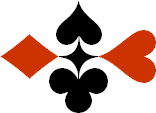 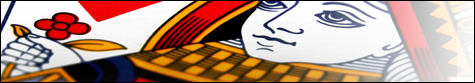 Serie 08 boekje 19 - West opent 1 SA   Bied beide handen
© Bridge OfficeAuteur: Thijs Op het Roodt

U bent altijd West en uw partner is Oost.Indien niet anders vermeld passen Noord en Zuid.Is het spelnummer rood dan bent u kwetsbaar.Wanneer oost of west past, is de bieding afgelopen.Na het eerste boekje vonden de cursisten dit zo leuk, dat ik maar de stoute schoenen heb aangetrokken en meerdere van deze boekjes ben gaan schrijven.

Het enthousiasme van de cursisten heeft mij doen besluiten om deze boekjes gratis aan iedereen die ze wil hebben, beschikbaar te stellen.

Ik heb bewust in eerste instantie geen antwoorden bij de boekjes gemaakt. Maar op veler verzoek toch met antwoorden.Ik zou het waarderen, wanneer u mijn copyright zou laten staan.

Mocht u aan of opmerkingen hebben, laat het mij dan weten.Ik wens u veel plezier met deze boekjes.
1♠9753Noord

West     OostZuid♠B42B42♥V97Noord

West     OostZuid♥H654H654♦AH10Noord

West     OostZuid♦V987V987♣AV9Noord

West     OostZuid♣83831515666
Bieding West

Bieding West
Bieding Oost
Bieding Oost
Bieding Oost
11223344556677889910102♠754Noord

West     OostZuid♠AH109AH109♥A84Noord

West     OostZuid♥H2H2♦AH62Noord

West     OostZuid♦B854B854♣HVBNoord

West     OostZuid♣7547541717111111
Bieding West

Bieding West
Bieding Oost
Bieding Oost
Bieding Oost
11223344556677889910103♠A85Noord

West     OostZuid♠V73V73♥HB62Noord

West     OostZuid♥V1085V1085♦A973Noord

West     OostZuid♦105105♣ H10Noord

West     OostZuid♣A973A9731515888
Bieding West

Bieding West
Bieding Oost
Bieding Oost
Bieding Oost
11223344556677889910104♠AV6Noord

West     OostZuid♠94329432♥A8Noord

West     OostZuid♥B2B2♦V1087Noord

West     OostZuid♦H653H653♣H754Noord

West     OostZuid♣V102V1021515666
Bieding West

Bieding West
Bieding Oost
Bieding Oost
Bieding Oost
11223344556677889910105♠AH97Noord

West     OostZuid♠V54V54♥B87Noord

West     OostZuid♥H5H5♦V5Noord

West     OostZuid♦B942B942♣AV84Noord

West     OostZuid♣H753H7531616999
Bieding West

Bieding West
Bieding Oost
Bieding Oost
Bieding Oost
11223344556677889910106♠A3Noord

West     OostZuid♠642642♥HB7Noord

West     OostZuid♥V52V52♦HV953Noord

West     OostZuid♦AB8AB8♣A75Noord

West     OostZuid♣H1094H10941717101010
Bieding West

Bieding West
Bieding Oost
Bieding Oost
Bieding Oost
11223344556677889910107♠V1062Noord

West     OostZuid♠A98A98♥V652Noord

West     OostZuid♥A10983A10983♦AH2Noord

West     OostZuid♦V4V4♣A10Noord

West     OostZuid♣9739731515101010
Bieding West

Bieding West
Bieding Oost
Bieding Oost
Bieding Oost
11223344556677889910108♠AH109Noord

West     OostZuid♠33♥A86Noord

West     OostZuid♥H7H7♦109Noord

West     OostZuid♦AHV752AHV752♣A982Noord

West     OostZuid♣10654106541515121212
Bieding West

Bieding West
Bieding Oost
Bieding Oost
Bieding Oost
11223344556677889910109♠H5Noord

West     OostZuid♠973973♥VB6Noord

West     OostZuid♥953953♦AH103Noord

West     OostZuid♦B875B875♣H1042Noord

West     OostZuid♣AB5AB51616666
Bieding West

Bieding West
Bieding Oost
Bieding Oost
Bieding Oost
112233445566778899101010♠B94Noord

West     OostZuid♠A103A103♥AVBNoord

West     OostZuid♥543543♦AHNoord

West     OostZuid♦B10B10♣B8743Noord

West     OostZuid♣AV1065AV10651616111111
Bieding West

Bieding West
Bieding Oost
Bieding Oost
Bieding Oost
1122334455667788991010